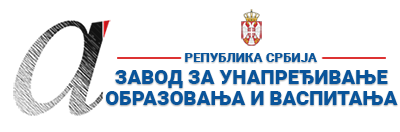 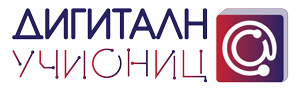 ПРИПРЕМА ЗА ЧАС*Детаљно опишите на који начин се користе функције и сегменти дигиталних образовних ресурса / алата, апликација и софтвера при реализацији овог часа.**Уз припрему за час пожељно је приложити и линк ка презентацији или линкове ка онлајн апликацијама и алатима коришћеним за реализацију часа (уколико су коришћене презентације и онлајн алати). Презентација се може урадити у било ком софтверу за израду презентација (PowerPoint, Google Slide, Prezi, Zoho Show, Sway, Canva или било који други), а избор онлајн алата и апликација је у потпуности слободан (то могу бити алати приказани на обуци, али и било који други које користите у вашем раду). Презентације треба да буду подељене преко линка ка неком од алата за складиштење података у облаку (Google Drive, OneDrive, Dropbox…). Презентације (линкови) се не могу слати преко онлајн сервиса као што је WeeTransfer и слични, јер је време складиштења података на оваквим сервисима обично ограничено на 10-15 дана, након чега се линк и подаци бришу. Презентација часа може бити и у виду видео презентације (материјала) постављене на неки од сервиса као што су YouTube, Dailymotion, TikTok…
Уколико користите дигиталне уџбенике за реализацију овог часа, довољно је само да наведете дигитални уџбеник (назив и издавача) који користите и у реду „12. Детаљан опис“ опишете на који начин се користи (који сегменти и функције) при реализацији часа.***Ред „16 Остало“ није обавезан, али може да утиче на избор за Базу радова.****НАЈКВАЛИТЕТНИЈЕ ПРИПРЕМЕ ЗА ЧАС БИЋЕ ПОСТАВЉЕНЕ У БАЗУ РАДОВА НА САЈТУ ПРОЈЕКТА https://digitalnaucionica.edu.rs/1. ШколаОШ „Ђуро Стругар“ОШ „Ђуро Стругар“Место Београд Београд Београд2. Наставник (име и презиме)Јелена СтаменковићЈелена СтаменковићЈелена СтаменковићЈелена СтаменковићЈелена СтаменковићЈелена Стаменковић3. Модел наставе (изабрати из падајућег менија):3. Модел наставе (изабрати из падајућег менија):4. Предмет:Српски језик и књижевностСрпски језик и књижевностСрпски језик и књижевностСрпски језик и књижевностРазред  осми5. Наставна тема - модул:Историја језикаИсторија језикаИсторија језикаИсторија језикаИсторија језикаИсторија језика6. Наставна јединица:Развој српског књижевног језика - систематизацијаРазвој српског књижевног језика - систематизацијаРазвој српског књижевног језика - систематизацијаРазвој српског књижевног језика - систематизацијаРазвој српског књижевног језика - систематизацијаРазвој српског књижевног језика - систематизација7. Циљ наставне јединице:Утврђивање и систематизација знања о пореклу и развоју српског књижевног језикаУтврђивање и систематизација знања о пореклу и развоју српског књижевног језикаУтврђивање и систематизација знања о пореклу и развоју српског књижевног језикаУтврђивање и систематизација знања о пореклу и развоју српског књижевног језикаУтврђивање и систематизација знања о пореклу и развоју српског књижевног језикаУтврђивање и систематизација знања о пореклу и развоју српског књижевног језика8. Очекивани исходи:Ученик уме да наброји словенске језике; познаје основне податке о почецима словенске писмености; разликује фазе у развоју српског књижевног језика; познаје основне податке о животу и раду Вука Караџића; зна разлику између дијалекта и књижевног језика; уме да наброји дијалекте српског језика; наводи примере за језике националних мањина; наводи примере за позајмљенице; примењује апликацију Kahoot и користи ИКТ у едукативне сврхеУченик уме да наброји словенске језике; познаје основне податке о почецима словенске писмености; разликује фазе у развоју српског књижевног језика; познаје основне податке о животу и раду Вука Караџића; зна разлику између дијалекта и књижевног језика; уме да наброји дијалекте српског језика; наводи примере за језике националних мањина; наводи примере за позајмљенице; примењује апликацију Kahoot и користи ИКТ у едукативне сврхеУченик уме да наброји словенске језике; познаје основне податке о почецима словенске писмености; разликује фазе у развоју српског књижевног језика; познаје основне податке о животу и раду Вука Караџића; зна разлику између дијалекта и књижевног језика; уме да наброји дијалекте српског језика; наводи примере за језике националних мањина; наводи примере за позајмљенице; примењује апликацију Kahoot и користи ИКТ у едукативне сврхеУченик уме да наброји словенске језике; познаје основне податке о почецима словенске писмености; разликује фазе у развоју српског књижевног језика; познаје основне податке о животу и раду Вука Караџића; зна разлику између дијалекта и књижевног језика; уме да наброји дијалекте српског језика; наводи примере за језике националних мањина; наводи примере за позајмљенице; примењује апликацију Kahoot и користи ИКТ у едукативне сврхеУченик уме да наброји словенске језике; познаје основне податке о почецима словенске писмености; разликује фазе у развоју српског књижевног језика; познаје основне податке о животу и раду Вука Караџића; зна разлику између дијалекта и књижевног језика; уме да наброји дијалекте српског језика; наводи примере за језике националних мањина; наводи примере за позајмљенице; примењује апликацију Kahoot и користи ИКТ у едукативне сврхеУченик уме да наброји словенске језике; познаје основне податке о почецима словенске писмености; разликује фазе у развоју српског књижевног језика; познаје основне податке о животу и раду Вука Караџића; зна разлику између дијалекта и књижевног језика; уме да наброји дијалекте српског језика; наводи примере за језике националних мањина; наводи примере за позајмљенице; примењује апликацију Kahoot и користи ИКТ у едукативне сврхе9. Методе рада:Фронтални и групни радФронтални и групни радФронтални и групни радФронтални и групни радФронтални и групни радФронтални и групни рад10. Облици рада:Монолошка и дијалошка метода, примена ИКТ (квиз Kahoot)Монолошка и дијалошка метода, примена ИКТ (квиз Kahoot)Монолошка и дијалошка метода, примена ИКТ (квиз Kahoot)Монолошка и дијалошка метода, примена ИКТ (квиз Kahoot)Монолошка и дијалошка метода, примена ИКТ (квиз Kahoot)Монолошка и дијалошка метода, примена ИКТ (квиз Kahoot)11. Потребна опрема / услови / наставна средства / софтвер – апликације - алати за реализацију часаРачунар са пројектором, мобилни телефони или рачунари за ученике, интернет, инсталирана апликација Kahoot (или приступ путем сајта)Рачунар са пројектором, мобилни телефони или рачунари за ученике, интернет, инсталирана апликација Kahoot (или приступ путем сајта)Рачунар са пројектором, мобилни телефони или рачунари за ученике, интернет, инсталирана апликација Kahoot (или приступ путем сајта)Рачунар са пројектором, мобилни телефони или рачунари за ученике, интернет, инсталирана апликација Kahoot (или приступ путем сајта)Рачунар са пројектором, мобилни телефони или рачунари за ученике, интернет, инсталирана апликација Kahoot (или приступ путем сајта)Рачунар са пројектором, мобилни телефони или рачунари за ученике, интернет, инсталирана апликација Kahoot (или приступ путем сајта)12. Детаљан опис начина употребе дигиталних образовних материјала / дигиталних уџбеника / апликација и алата*Квиз Kahoot је погодан за утврђивање и систематизацију градива. Може да се користи уживо на часу, при чему ученици истовремено помоћу телефона или рачунара решавају задатке, или у онлајн настави када се ради појединачно у оквиру задатог временског периода (активира се опција challenge у квизу). После сваког питања видљиви су тачни одговори и прати се напредак свих такмичара до краја, када се види укупан број бодова. Квиз је динамичан и једноставан за употребу.Квиз Kahoot је погодан за утврђивање и систематизацију градива. Може да се користи уживо на часу, при чему ученици истовремено помоћу телефона или рачунара решавају задатке, или у онлајн настави када се ради појединачно у оквиру задатог временског периода (активира се опција challenge у квизу). После сваког питања видљиви су тачни одговори и прати се напредак свих такмичара до краја, када се види укупан број бодова. Квиз је динамичан и једноставан за употребу.Квиз Kahoot је погодан за утврђивање и систематизацију градива. Може да се користи уживо на часу, при чему ученици истовремено помоћу телефона или рачунара решавају задатке, или у онлајн настави када се ради појединачно у оквиру задатог временског периода (активира се опција challenge у квизу). После сваког питања видљиви су тачни одговори и прати се напредак свих такмичара до краја, када се види укупан број бодова. Квиз је динамичан и једноставан за употребу.Квиз Kahoot је погодан за утврђивање и систематизацију градива. Може да се користи уживо на часу, при чему ученици истовремено помоћу телефона или рачунара решавају задатке, или у онлајн настави када се ради појединачно у оквиру задатог временског периода (активира се опција challenge у квизу). После сваког питања видљиви су тачни одговори и прати се напредак свих такмичара до краја, када се види укупан број бодова. Квиз је динамичан и једноставан за употребу.Квиз Kahoot је погодан за утврђивање и систематизацију градива. Може да се користи уживо на часу, при чему ученици истовремено помоћу телефона или рачунара решавају задатке, или у онлајн настави када се ради појединачно у оквиру задатог временског периода (активира се опција challenge у квизу). После сваког питања видљиви су тачни одговори и прати се напредак свих такмичара до краја, када се види укупан број бодова. Квиз је динамичан и једноставан за употребу.Квиз Kahoot је погодан за утврђивање и систематизацију градива. Може да се користи уживо на часу, при чему ученици истовремено помоћу телефона или рачунара решавају задатке, или у онлајн настави када се ради појединачно у оквиру задатог временског периода (активира се опција challenge у квизу). После сваког питања видљиви су тачни одговори и прати се напредак свих такмичара до краја, када се види укупан број бодова. Квиз је динамичан и једноставан за употребу.Планиране активности наставникаПланиране активности наставникаПланиране активности ученикаПланиране активности ученикаПланиране активности ученикаПланиране активности ученика13.1. Уводни део часа Наставник упознаје ученике са начином употребе апликације Kahoot и покреће квиз. Садржај је најављен на претходним часовима.Наставник упознаје ученике са начином употребе апликације Kahoot и покреће квиз. Садржај је најављен на претходним часовима.Ученици се деле у групе и покрећу апликацију као такмичари (уколико за то постоје услови, сваки ученик може да игра појединачно).Ученици се деле у групе и покрећу апликацију као такмичари (уколико за то постоје услови, сваки ученик може да игра појединачно).Ученици се деле у групе и покрећу апликацију као такмичари (уколико за то постоје услови, сваки ученик може да игра појединачно).Ученици се деле у групе и покрећу апликацију као такмичари (уколико за то постоје услови, сваки ученик може да игра појединачно).13.2. Средишњи део часаНаставник управља квизом, коментарише одговоре и даје додатна објашњења по потреби.Наставник управља квизом, коментарише одговоре и даје додатна објашњења по потреби.Ученици се договарају и решавају задатке. Напредак сваког такмичара или групе је видљив током квиза.Ученици се договарају и решавају задатке. Напредак сваког такмичара или групе је видљив током квиза.Ученици се договарају и решавају задатке. Напредак сваког такмичара или групе је видљив током квиза.Ученици се договарају и решавају задатке. Напредак сваког такмичара или групе је видљив током квиза.13.3. Завршни део часаНаставник даје завршне коментаре, указује на грешке и похваљује најбоље такмичаре (може да се додели и симболична награда).Наставник даје завршне коментаре, указује на грешке и похваљује најбоље такмичаре (може да се додели и симболична награда).Ученици износе утиске о квизу и примени ИКТ у настави, процењују своје учешће и допринос у оквиру групе, као и допринос других чланова групе.Ученици износе утиске о квизу и примени ИКТ у настави, процењују своје учешће и допринос у оквиру групе, као и допринос других чланова групе.Ученици износе утиске о квизу и примени ИКТ у настави, процењују своје учешће и допринос у оквиру групе, као и допринос других чланова групе.Ученици износе утиске о квизу и примени ИКТ у настави, процењују своје учешће и допринос у оквиру групе, као и допринос других чланова групе.14. Линкови** ка презентацији која прати час ка дигиталном образовном садржају / алатима / апликацијама  ка свим осталим онлајн садржајима који дају увид у припрему за час и његову реализацију https://create.kahoot.it/details/fa8bdb69-0a3d-4c95-93c0-24a9cd702ce5https://create.kahoot.it/details/fa8bdb69-0a3d-4c95-93c0-24a9cd702ce5https://create.kahoot.it/details/fa8bdb69-0a3d-4c95-93c0-24a9cd702ce5https://create.kahoot.it/details/fa8bdb69-0a3d-4c95-93c0-24a9cd702ce5https://create.kahoot.it/details/fa8bdb69-0a3d-4c95-93c0-24a9cd702ce5https://create.kahoot.it/details/fa8bdb69-0a3d-4c95-93c0-24a9cd702ce515. Начини провере остварености исходаБрој тачних одговора у квизу, усмено одговарање, контролни задатакБрој тачних одговора у квизу, усмено одговарање, контролни задатакБрој тачних одговора у квизу, усмено одговарање, контролни задатакБрој тачних одговора у квизу, усмено одговарање, контролни задатакБрој тачних одговора у квизу, усмено одговарање, контролни задатакБрој тачних одговора у квизу, усмено одговарање, контролни задатак16. Остало (нпр. стандарди, кључни појмови, корелација, међупредметне компетенције и сл.)***Кључни појмови: словенски језици, књижевни језик, народни језик, дијалекат, Вук Караџић, реформа, национална мањинаКорелација: историја, географија, верска настава, грађанско васпитање, страни језициМеђупредметне компетенције: комуникација, рад с подацима и информацијама, дигитална компетенција, решавање проблема, сарадњаСтандарди:CJ.1.3.17. разликује појмове књижевног и народног језика; зна основне податке о развоју књижевног језика код Срба (од почетака до данас)CJ.1.3.18. зна основне податке о пореклу и дијалекатској разуђености српског језикаCJ.1.3.19. зна основне податке о језицима националних мањинаКључни појмови: словенски језици, књижевни језик, народни језик, дијалекат, Вук Караџић, реформа, национална мањинаКорелација: историја, географија, верска настава, грађанско васпитање, страни језициМеђупредметне компетенције: комуникација, рад с подацима и информацијама, дигитална компетенција, решавање проблема, сарадњаСтандарди:CJ.1.3.17. разликује појмове књижевног и народног језика; зна основне податке о развоју књижевног језика код Срба (од почетака до данас)CJ.1.3.18. зна основне податке о пореклу и дијалекатској разуђености српског језикаCJ.1.3.19. зна основне податке о језицима националних мањинаКључни појмови: словенски језици, књижевни језик, народни језик, дијалекат, Вук Караџић, реформа, национална мањинаКорелација: историја, географија, верска настава, грађанско васпитање, страни језициМеђупредметне компетенције: комуникација, рад с подацима и информацијама, дигитална компетенција, решавање проблема, сарадњаСтандарди:CJ.1.3.17. разликује појмове књижевног и народног језика; зна основне податке о развоју књижевног језика код Срба (од почетака до данас)CJ.1.3.18. зна основне податке о пореклу и дијалекатској разуђености српског језикаCJ.1.3.19. зна основне податке о језицима националних мањинаКључни појмови: словенски језици, књижевни језик, народни језик, дијалекат, Вук Караџић, реформа, национална мањинаКорелација: историја, географија, верска настава, грађанско васпитање, страни језициМеђупредметне компетенције: комуникација, рад с подацима и информацијама, дигитална компетенција, решавање проблема, сарадњаСтандарди:CJ.1.3.17. разликује појмове књижевног и народног језика; зна основне податке о развоју књижевног језика код Срба (од почетака до данас)CJ.1.3.18. зна основне податке о пореклу и дијалекатској разуђености српског језикаCJ.1.3.19. зна основне податке о језицима националних мањинаКључни појмови: словенски језици, књижевни језик, народни језик, дијалекат, Вук Караџић, реформа, национална мањинаКорелација: историја, географија, верска настава, грађанско васпитање, страни језициМеђупредметне компетенције: комуникација, рад с подацима и информацијама, дигитална компетенција, решавање проблема, сарадњаСтандарди:CJ.1.3.17. разликује појмове књижевног и народног језика; зна основне податке о развоју књижевног језика код Срба (од почетака до данас)CJ.1.3.18. зна основне податке о пореклу и дијалекатској разуђености српског језикаCJ.1.3.19. зна основне податке о језицима националних мањинаКључни појмови: словенски језици, књижевни језик, народни језик, дијалекат, Вук Караџић, реформа, национална мањинаКорелација: историја, географија, верска настава, грађанско васпитање, страни језициМеђупредметне компетенције: комуникација, рад с подацима и информацијама, дигитална компетенција, решавање проблема, сарадњаСтандарди:CJ.1.3.17. разликује појмове књижевног и народног језика; зна основне податке о развоју књижевног језика код Срба (од почетака до данас)CJ.1.3.18. зна основне податке о пореклу и дијалекатској разуђености српског језикаCJ.1.3.19. зна основне податке о језицима националних мањина